         R E P U B L I K A   H R V A T S K AVUKOVARSKO-SRIJEMSKA ŽUPANIJA  OPĆINA BABINA GREDA 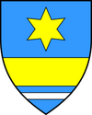        OPĆINSKO VIJEĆEKLASA: 400-01/24-01/14UBROJ: 2196-7-01-24-1Babina Greda, 27. ožujka 2024.Na temelju Zakona o proračunu („Narodne novine“ broj 144/21) i članka 18. Statuta Općine Babina Greda („Službeni vjesnik Vukovarsko – srijemske županije“ broj 11/09, 04/13,  03/14,01/18, 13/18, 03/20, 04/21, 16/23 i 18/23), Općinsko vijeće Općine Babina Greda na svojoj 27. sjednici održanoj dana 27. ožujka 2024. godine, donosiODLUKUO REALIZACIJI PLANA RAZVOJNIH PROGRAMA U 2023.g.OPĆINE BABINA GREDAČlanak 1.Prihvaća se realizacija Plana razvojnih programa u 2023.g. za Općinu Babina Greda.Sastavni dio ove Odluke je Izvršenje Plana razvojnih programa u 2023.g.Članak 2.Ova Odluka stupa na snagu osmog (8) dana od dana objave u „Službenom vjesniku Vukovarsko – srijemske županije.                                                                                                              PREDSJEDNIK                                                                                                 OPĆINSKOG VIJEĆA 
                             Tomo Đaković+*xfs*pvs*Akl*cvA*xBj*qEC*oCa*qdA*uEw*klg*pBk*-
+*yqw*yhB*iEz*azq*ugc*dzi*lro*rdz*Bbm*uyb*zew*-
+*eDs*lyd*lyd*lyd*lyd*nmi*DuE*BuD*BtD*Esz*zfE*-
+*ftw*mvk*nqC*odk*mDb*yxb*fxy*raC*AoE*BcE*onA*-
+*ftA*yge*ysm*jug*cjq*lro*wcF*xbb*tAt*roz*uws*-
+*xjq*jbi*vtb*bqa*lpw*Chy*jhk*AxD*btv*iaw*uzq*-
